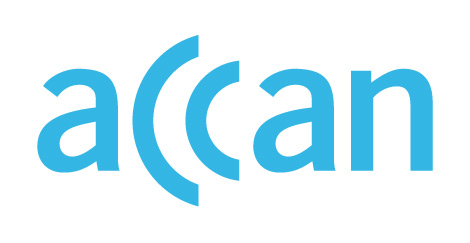 ONLINE LEARNING AND ACCESS TO DEVICES DURING THE COVID-19 OUTBREAKDevice access programs in South AustraliaSouth Australia Online or face-to-face learning encouraged.
Device loan scheme in place.Public schoolsThe SA Department for Education had recommended students attend school, but allowed parents to keep children at home. For students that are learning from home, the Department has committed to providing devices and SIM cards to students without access to a computer or home internet. If a school has existing devices able to be loaned, they are encouraged to do so. Information on how devices loaned from the Department will be delivered to students is not publicly available. Private schoolsNon-government schools are offering learning both in school and online. No clear public recommendations for device loan scheme from independent school peaks.  Where to find out more SA Department for Education websitehttps://www.education.sa.gov.au/supporting-students/health-e-safety-and-wellbeing/covid-19-coronavirus